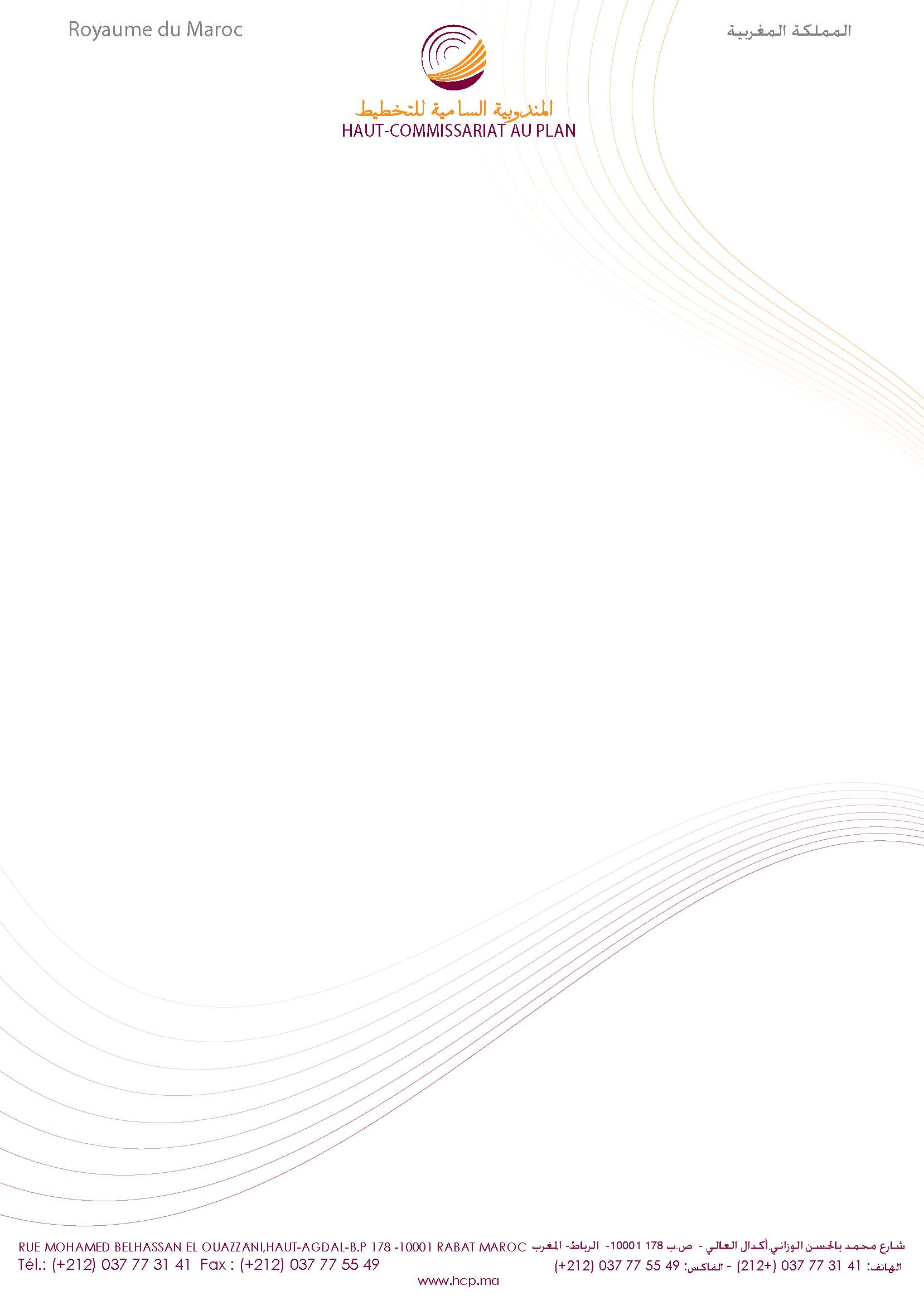 مذكرة إخبارية حول نتائج الحساب التابعفي مجال السياحة لسنة 2013أظهرت نتائج الحساب التابع للسياحة لسنة 2013 تحسنا كبيرا في الناتج الداخلي الإجمالي لنشاط القطاع السياحي بنسبة 4,6 % عوض ارتفاع طفيف بنسبة 0,5 % سنة 2012. 	وعرف الإستهلاك الداخلي للسياحـة ارتفاعا بالقيمـة بنسبة 4,3 % مقابل 3 % سنة 2012. وعليه فقد بلغ 101,9 مليار درهم سنة 2013 مقابل 97,7 مليار درهم سنة 2012.وفي هذا الإطار، بلغ الاستهلاك الداخلي للسياحة المستقبلة 71,5  مليار درهم سنة 2013 مقابل 69,5  مليار درهم سنة 2012، مسجلا بذلك نموا بنسبة 2,8% عوض1,1% سنة 2012. وبدوره، سجل استهلاك السياحـة الداخليـة والمصدرة ارتفاعا قدره 8% مقابل7,9% سنة 2012 ليصل إلى 30,4 مليار درهم سنة 2013. وانتقلت حصته في الإستهلاك الداخلي للسياحة من 28,8 %  إلى 29,8 %  سنة 2013. وإجمالا، فإن إنتاج قطاع السياحة ارتفع بنسبة تقارب 3 % سنة 2013 عوض انخفاض بنسبة 2,1 %  سنة 2012. وبعدما عرفت شبه ركود في تطورها سنة 2012، سجلت القيمة المضافة للقطاع السياحـي سنة 2013 نموا نسبته 3,7% لتبلغ 48,3 مليار درهم عوض 46,6 مليار درهم سنة من قبل. 	ومن جهة أخرى، ارتفع صافي الضرائب من الإعانـــات على المنتجات السياحية بنسبة 8,8 %. وفي هذا السياق، بلغ الناتج الداخلي الإجمالي للسياحة 59,7 مليار درهم عوض 57,0 مليار درهم سنة 2012 محققا ارتفاعا قدره 4,6 %. ونسبة إلى الناتج الداخلي الإجمالي، بلغت مساهمة قطاع السياحة 6,8 % سنة 2013.الاستهلاك الداخلي للسياحبملايين الدراهمالقيمة المضافة والناتج الداخلي الإجمالي للسياحةمساهمة السياحة في الناتج الداخلي الإجمالي    %  بالتغيرات ب 201320122011أنواع الاستهلاك السياحي4,31018939766694836الاستهلاك الداخلي للسياحة2,8715256954568762السياحة المستقبلة8,0303682812126074السياحة الداخلية و المصدرةبملايين الدراهم201120122013%  التغيرات بالقيمة المضافة للسياحة4661046555482743,7صافي الضرائب من الإعانات على المنتوجات1011410478113998,8 الناتج الداخلي الإجمالي للسياحة5672457033596734,6ب %201120122013القيمة المضافة  للسياحة/ القيمة المضافة الإجمالية للاقتصاد 6,36,16,0القيمة المضافة للسياحة/ الناتج الداخلي الإجمالي5,85,65,5الناتج الداخلي الإجمالي للسياحة / الناتج الداخلي الإجمالي7,16,96,8